Порядокприема и рассмотрения обращений граждан по вопросам противодействия коррупции в МАОУ СОШ № 2 через специализированный ящик «Для обращений граждан по вопросам противодействия коррупции»Общие положенияНастоящий Порядок разработан в соответствии с Федеральным законом от 02.05.2006 № 59-ФЗ «О порядке рассмотрения обращений граждан Российской Федерации» и иным федеральным законодательством.Граждане имеют право обращаться в МАОУ СОШ № 2 по вопросам противодействия коррупции лично, а также направлять индивидуальные и коллективные обращения.Граждане реализуют право на обращение свободно и добровольно. Осуществление гражданами права на обращение не должно нарушать права и свободы других лиц.Рассмотрение обращений граждан осуществляется бесплатно Порядок приема обращений граждан по вопросам коррупции в МАОУ СОШ № 2Обращение по вопросам противодействия коррупции можно подать либо при личном обращении, либо воспользоваться специализированным ящиком «Для обращений граждан по вопросам противодействия коррупции»Учет и регистрация поступивших обращений осуществляется секретарем Комиссии, посредством ведения журнала учета обращений граждан по вопросам противодействия коррупции в МАОУ СОШ № 2Журнал должен быть пронумерован, прошнурован, подписан председателем Комиссии по противодействию коррупции, скреплен печатью (приложение 3.)Прием обращений через специализированный ящик «Для обращений граждан по вопросам коррупции»Специализированный ящик «Для обращений граждан по вопросам противодействия коррупции» (далее Ящик) установлен на первом этаже школы  в библиотеке (каб. № 105) слева от входа  по адресу: Свердловская область, город Реж, улица Спортивная, 1а.Информация о функционировании и режиме работы Ящика размещается на официальном сайте МАОУ СОШ № 2 в разделе  «Противодействие коррупции», на стенде МАОУ СОШ № 2Доступ граждан к Ящику осуществляется ежедневно в часы работы МАОУ СОШ № 2.В целях исключения возможности несанкционированного доступа к поступившим обращениям, а также их уничтожения Ящик оборудован замком, ключ от которого хранится у секретаря Комиссии.Выемка обращений из Ящика осуществляется секретарем Комиссии по противодействию коррупции в МАОУ СОШ № 2 (далее – секретарь Комиссии) в присутствии нескольких членов комиссии 1 раз в две недели по четвергам и при их наличии оформляется актом выемки обращений из Ящика, согласно приложению 1 к настоящему Порядку.После каждого вскрытия Ящик закрывается и опечатывается секретарем комиссии в присутствии нескольких членов комиссии.После выемки обращений секретарь Комиссии осуществляет их регистрацию в журнале регистрации обращений граждан по вопросам коррупции и передает данные обращения председателю Комиссии по противодействию коррупции в МАОУ СОШ № 2 на рассмотрение.4. Порядок рассмотрения обращений граждан4.1. Обращения граждан могут быть как подписанными, с указанием всех контактных данных, так и анонимными. Если в указанном обращении содержатся сведения о подготавливаемом, совершаемом или совершенном противоправном деянии, а также о лице, его подготавливающем, совершающем или совершившем, обращение подлежит направлению в правоохранительные органы в соответствии с их компетенцией4.2. В случае, если в обращении не указаны фамилия гражданина и почтовый адрес по которому должен быть направлен ответ, ответ на обращение не отсылается4.3. Обращения рассматриваются в течение 30 дней с момента регистрации в журнале регистрации обращений граждан по вопросам противодействия коррупции в МАОУ СОШ № 2.4.4. Если обращение не поддается прочтению, то составляется акт о невозможности прочтения текста обращения согласно приложению 2 к настоящему Порядку4.5.Обращения считаются разрешенными, если рассмотрены все поставленные в них вопросы и заявителям направлены мотивированные письменные ответы 4.6.При получении письменного обращения, в котором содержатся нецензурные либо оскорбительные выражения, угрозы жизни, здоровья и имуществу должностного лица а также членов его семьи, председатель Комиссии по противодействию коррупции вправе оставить обращение без ответа по существу поставленных в нем вопросов и сообщить гражданину, направившему обращение, о недопустимости злоупотребления правом4.7. В случае, если в обращении гражданина содержится вопрос, на который ему многократно давались письменные ответы по существу в связи с ранее направленными обращениями, и при этом в обращении не приводятся новые доводы или обстоятельства председатель Комиссии по противодействию коррупции вправе принять решение о безосновательности очередного обращения и прекращении переписки с гражданином по данному вопросу при условии, что указанное обращение и ранее направленные обращения направлялись. О данном решении уведомляется гражданин, направивший обращение 4 8. Ежеквартально, до 10 числа месяца, следующего за отчетным периодом, секретарь комиссии готовит аналитическую справку о поступивших обращенияхПриложение 1к Порядку рассмотрения обращений граждан, поступающих в специализированные ящики «Для обращений граждан по вопросам коррупции»Лицевая сторонаАктвыемки обращений граждан из специализированного ящика «Для обращений граждан по вопросам коррупции»«_____» ___________________ 20___ г,	г. Реж.Нами:____________________________________________________________________________________________________________________________________________________________________________________________членами комиссии по противодействию коррупции в МАОУ СОШ № 2,«_____» ____________________ 2018 г. в _____ ч. ______ мин . произведено вскрытие специализированного ящика, предназначенного для сбора обращений граждан по вопросам коррупции, расположенного по адресу: Свердловская область,  г. Реж, ул, Спортивная, 1а.Установлено ____________________________________________________________________ ____________________________________________________________________________________________________________________________________________________________________________________________________________________________________________________________________________________________________________________________________________________________________________________________________________________(наличие или отсутствие механических повреждений специализированного ящика, пломбы, наличие обращений граждан)Акт составлен в 1 экземпляре, который хранится у секретаря комиссии.Оборотная сторонаСписокпоступивших обращенийПодписи членов комиссии:____________________________________________________________________________________________________________________________________________________________________________________________Приложение 2к Порядку рассмотрения обращений граждан, поступающих в специализированные ящики «Для обращений граждан по вопросам коррупции»Акто невозможности прочтения текста обращения«_____» ___________________ 20___ г,	г. Реж.Акт составлен членами комиссии:____________________________________________________________________________________________________________________________________________________________________________________________по факту поступления в специализированные ящики для обращений граждан по вопросам противодействия коррупции в МАОУ СОШ № 2» письменного обращения содержащего текст, не поддающийся прочтению.Дата поступления обращения	____, вх. № __________Ф.И.О., и почтовый адрес гражданина направившего обращение (при возможности их прочтения):____________________________________________________________________________________________________________________________________________________________________________________________________________________________________________________________________________________________________________________________Ф.И.О., подписи членов комиссии:____________________________________________________________________________________________________________________________________________________________________________________________Акт составлен в 1 экземпляре, который хранится у секретаря комиссии. «_____» ____________________ 20____г. в _____ ч. ______ минПриложение 3к Порядку рассмотрения обращений граждан, поступающих в специализированные ящики «Для обращений граждан по вопросам коррупции»Журнал регистрации обращений граждан по вопросам противодействия коррупцииПримечание. Страницы журнала нумеруются, прошиваются и скрепляются подписью председателя Комиссии по противодействию коррупции.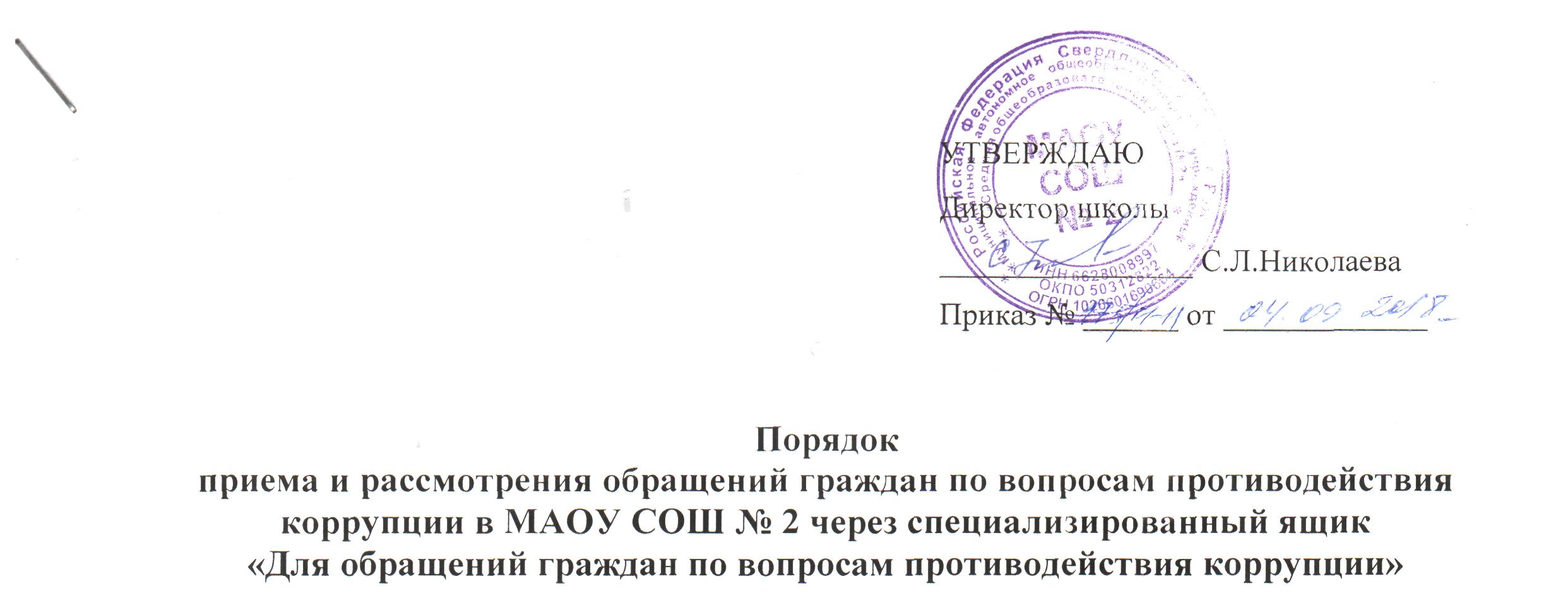 УТВЕРЖДАЮДиректор школы________________ С.Л.НиколаеваПриказ № ______ от _____________№ п/пОт кого поступило обращениеАдрес, телефонПримечаниеВх №Ф.И.О.заявителяАдрес заявителяКраткоесодержаниеобращенияРезолюцияи исполнительОтметка о выполненииПримечание